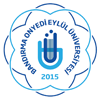 BANDIRMA ONYEDİ EYLÜL ÜNİVERSİTESİSAĞLIK BİLİMLERİ ENSTİTÜSÜ /  YARIYILI HAFTALIK DERS PROGRAMI TEKLİF FORMU Dök. No: Sayfa No:1/1GÜNSAATGÜNSAATD.KoduD.AdıÖğretim ÜyesiDerslikD.KoduD.AdıÖğretim ÜyesiDerslikPAZARTESİ08.45-09.30PAZARTESİ09.35-10.20PAZARTESİ10.25-11.10PAZARTESİ11.15-12.00PAZARTESİ12.50-13.35PAZARTESİ13.40-14.25PAZARTESİ14.30-15.15PAZARTESİ15.20-16.05PAZARTESİ16.10-16.55SALI08.45-09.30BDR5113Bedensel Engellilerde Egzersiz ve SporProf. Dr. Nurettin KONARÖğrenci Yaşam Merkezi Üst-1SALI09.35-10.20BDR5113Bedensel Engellilerde Egzersiz ve SporProf. Dr. Nurettin KONARÖğrenci Yaşam Merkezi Üst-1SALI10.25-11.10BDR5113Bedensel Engellilerde Egzersiz ve SporProf. Dr. Nurettin KONARÖğrenci Yaşam Merkezi Üst-1SALI11.15-12.00SALI12.50-13.35SALI13.40-14.25SALI14.30-15.15SALI15.20-16.05SALI16.10-16.55ÇARŞAMBA08.45-09.30BDR5101Beden Eğitimi ve Sporda Öğretim YöntemleriDr. Öğr. Üyesi Büşra SÜNGÜÖğrenci Yaşam Merkezi Üst-1ÇARŞAMBA09.35-10.20BDR5101Beden Eğitimi ve Sporda Öğretim YöntemleriDr. Öğr. Üyesi Büşra SÜNGÜÖğrenci Yaşam Merkezi Üst-1ÇARŞAMBA10.25-11.10BDR5101Beden Eğitimi ve Sporda Öğretim YöntemleriDr. Öğr. Üyesi Büşra SÜNGÜÖğrenci Yaşam Merkezi Üst-1ÇARŞAMBA11.15-12.00ÇARŞAMBA12.50-13.35ÇARŞAMBA13.40-14.25ÇARŞAMBA14.30-15.15ÇARŞAMBA15.20-16.05ÇARŞAMBA16.10-16.55PERŞEMBE08.45-09.30PERŞEMBE09.35-10.20PERŞEMBE10.25-11.10PERŞEMBE11.15-12.00BDR5109Antrenman Bilimi I Prof. Dr. Yağmur AKKOYUNLUÖğrenci Yaşam Merkezi Alt-1PERŞEMBE12.50-13.35BDR5109Antrenman Bilimi I Prof. Dr. Yağmur AKKOYUNLUÖğrenci Yaşam Merkezi Alt-1PERŞEMBE13.40-14.25BDR5109Antrenman Bilimi I Prof. Dr. Yağmur AKKOYUNLUÖğrenci Yaşam Merkezi Alt-1PERŞEMBE14.30-15.15BDR5108Egzersiz Fizyolojisi Dr. Öğr. Üyesi Gizem BAŞKAYAÖğrenci Yaşam Merkezi Alt-1PERŞEMBE15.20-16.05BDR5108Egzersiz Fizyolojisi Dr. Öğr. Üyesi Gizem BAŞKAYAÖğrenci Yaşam Merkezi Alt-1PERŞEMBE16.10-16.55BDR5108Egzersiz Fizyolojisi Dr. Öğr. Üyesi Gizem BAŞKAYAÖğrenci Yaşam Merkezi Alt-1CUMA08.45-09.30BAY5100Bilimsel Araştırma Yöntemleri ve Yayın EtiğiDr. Öğr. Üyesi Ahmet KURTOĞLUÖğrenci Yaşam Merkezi Alt-1CUMA09.35-10.20BAY5100Bilimsel Araştırma Yöntemleri ve Yayın EtiğiDr. Öğr. Üyesi Ahmet KURTOĞLUÖğrenci Yaşam Merkezi Alt-1CUMA10.25-11.10BAY5100Bilimsel Araştırma Yöntemleri ve Yayın EtiğiDr. Öğr. Üyesi Ahmet KURTOĞLUÖğrenci Yaşam Merkezi Alt-1CUMA11.15-12.00CUMA12.50-13.35CUMA13.40-14.25CUMA14.30-15.15CUMA15.20-16.05CUMA16.10-16.55